Տարեկան հաշվետվությունՌոբերտ ՄանուչարյանԳեղարվեստի դպրոց-պարտեզ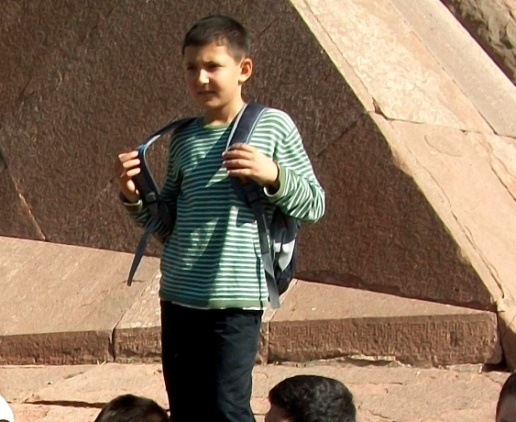 6-րդ դասարանԵս Մանուչարյան Ռոբերտն եմ, սովորում եմ “Մխիթար Սեբաստացի” կրթահամալիրի Գեղարվեստի դպրոցի 6-րդ դասարանում:Որպես ընտրությամբ գործունեություն ընտրել եմ տեխնոլոգիան, որովհետեւ քանդակելը ինձ շատ է դուր գալիս:  Մասնակցել եմ այս կիսամյակում տեղի ունեցած ստուգատեսներին և միջոցառումներին.Էրեբունի-ԵրևանԹթու էքսպոՍպորտլանդիա Մայր դպրոցի նոր մարզադահլիճումՍեբաստացու օրերըԱմանորյա տոնախմբությունՀունվարի 12-ի մարմնամարզության ստուգատեսԴիջիտեք՝ Արեւի մասին պրեզենտացիաՈւսումնական ճամփորդություններՋրաշխարհԷրեբունի- Երեւան տոնախմբությունԱյցելություն Երևան քաղաքի 7 արձանների մոտԱշտարակՁմեռային և ամառային ճամբարներԱմեն օր մի հետաքրքիր գործունեություն էինք անում: Լրագրողների խումբը նկարահանում էր և օրվա նյութերը տեղադրում կայքում: Ասեմ, որ հիվանդանալու պատճառով այս տարի, մանավանդ երկրորդ կիսամյակին մի քիչ շատ եմ բացակայել, այդ պատճառով բացթոթղումներ եմ ունեցել, բայց անպայման ամռանը կլրացնեմ: